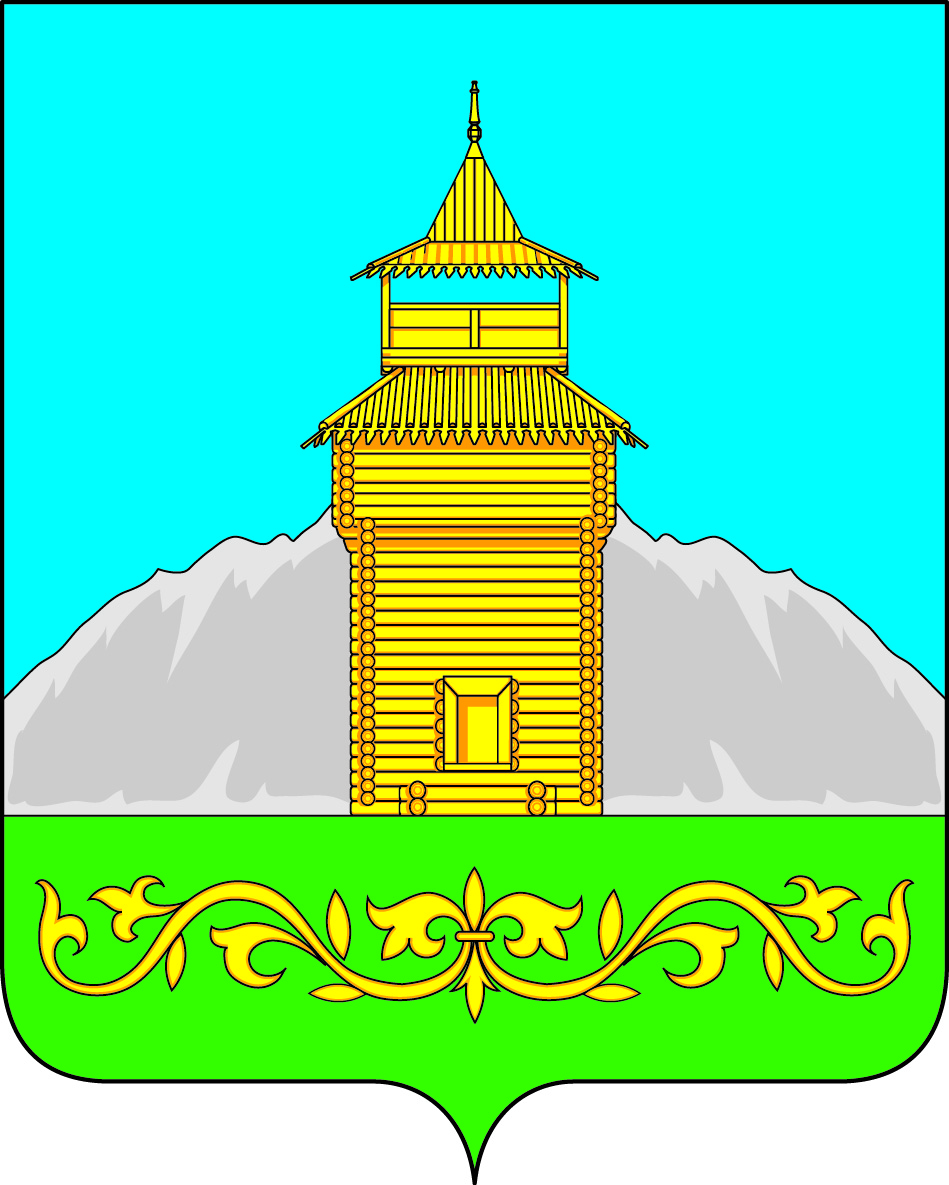 Российская ФедерацияРеспублика Хакасия                                         Администрация  Таштыпского сельсоветаПОСТАНОВЛЕНИЕ15  декабря 2015 года                        с. Таштып                                           № 624О регистрации Устава  территориальногообщественного самоуправления ТОС «Юбилейный»	Руководствуясь ст. 27 Федерального  закона «Об общих принципах организации местного самоуправления в Российской Федерации» от 06.10.2003г. №131-ФЗ,  ст. 18  Устава муниципального образования Таштыпский сельсовет от 21.02.2006 года,  Решением Совета депутатов № 47 от 19 сентября 2012 года  «Об утверждении  «Положения о территориальном общественном самоуправлении в Таштыпском  сельсовете», Решением Совета депутатов № 48 от 19 сентября 2012 года  «Об утверждении Порядка  регистрации Уставов территориального общественного самоуправления  на территории Таштыпского сельсовета»,  Решения Совета депутатов Таштыпского сельсовета  «Об установлении границ территории  территориального общественного  самоуправления  на территории села Таштып» № 19 от 16 ноября 2015 года.ПОСТАНОВЛЯЮ:1.Зарегистрировать Устав территориального общественного самоуправления «Юбилейный» села Таштып Таштыпского района Республики Хакасия. (прилагается)	2.Выдать  свидетельство о регистрации Устава  территориального общественного самоуправления  «Юбилейный» села Таштып Таштыпского района Республики Хакасия.	3.Внести запись в  единый  Реестр  Уставов  территориального  общественного самоуправления  Таштыпского сельсовета. 	3. Контроль  за исполнением настоящего  постановления оставляю за собой.Глава Таштыпского сельсовета                                                             А.А.Дьяченко